Science Knowledge Organiser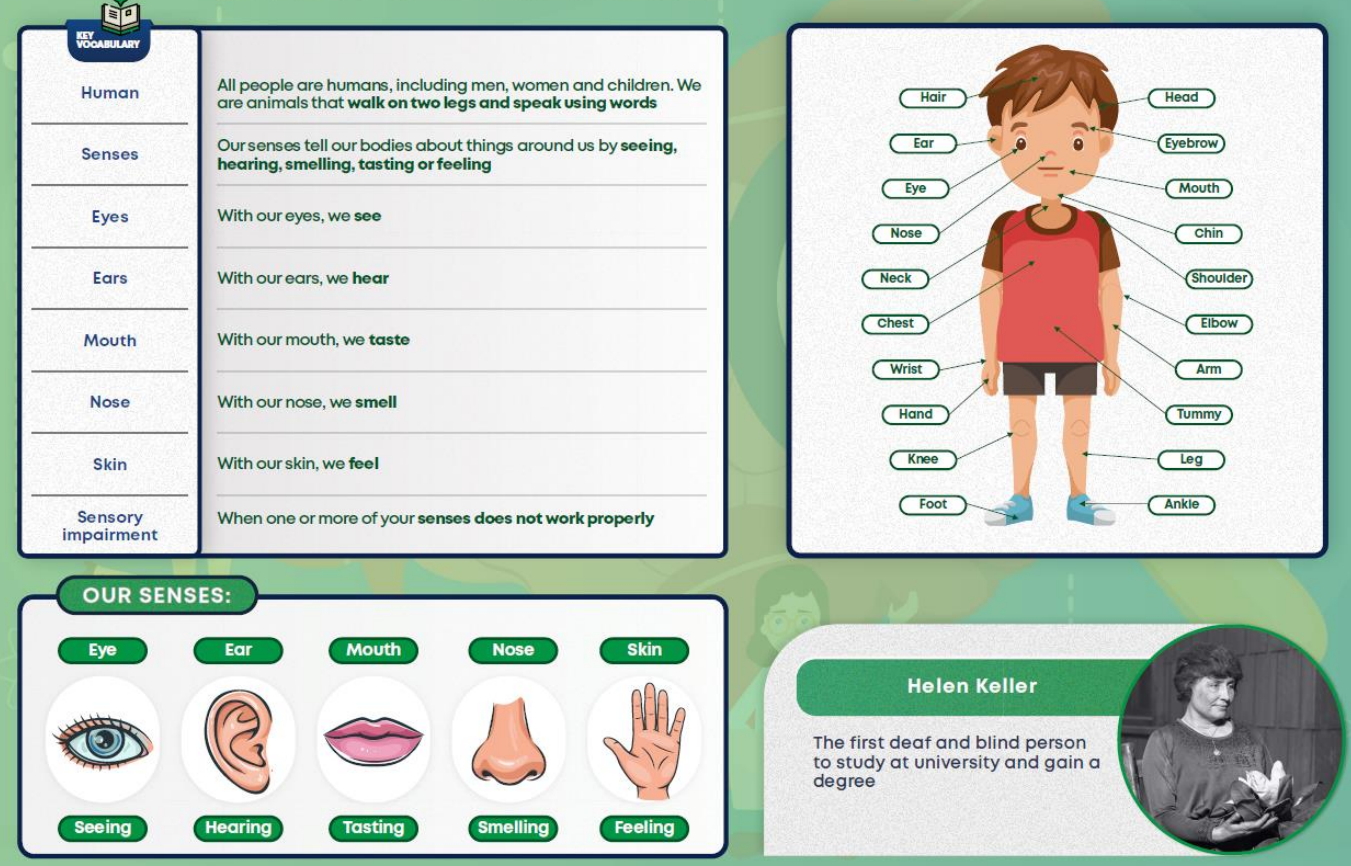 Geography Knowledge Organiser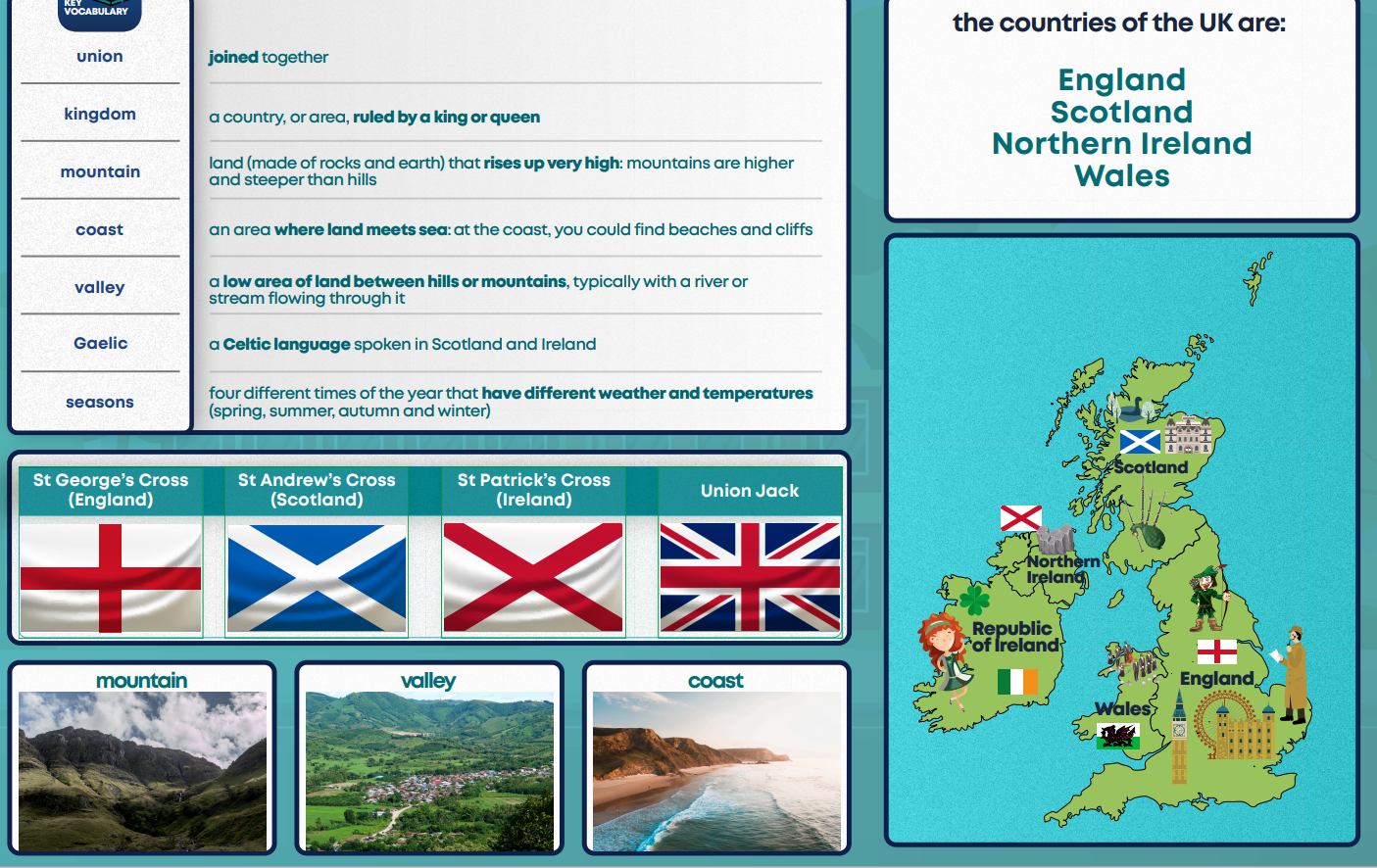 Art Knowledge Organiser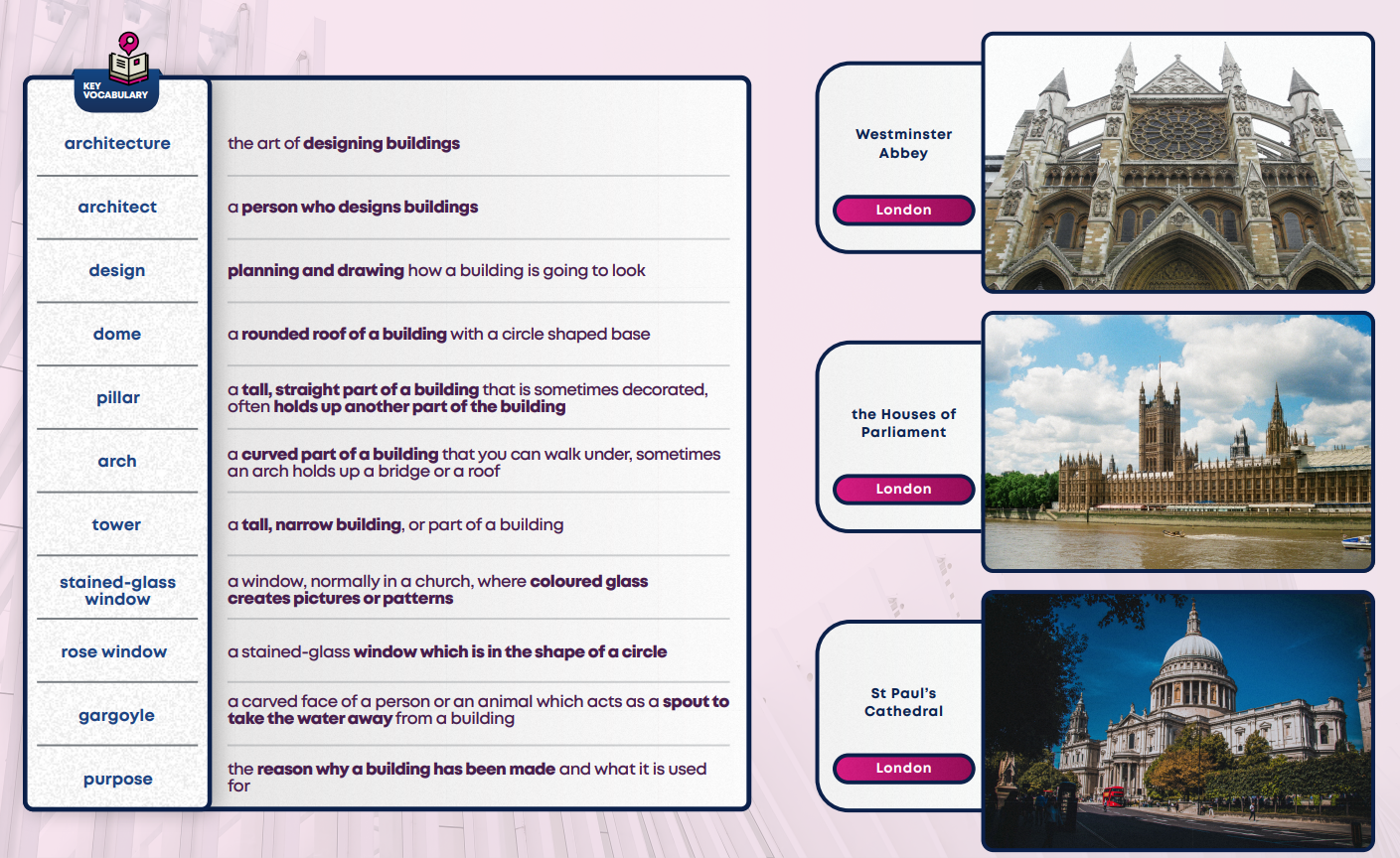 RE Knowledge Organiser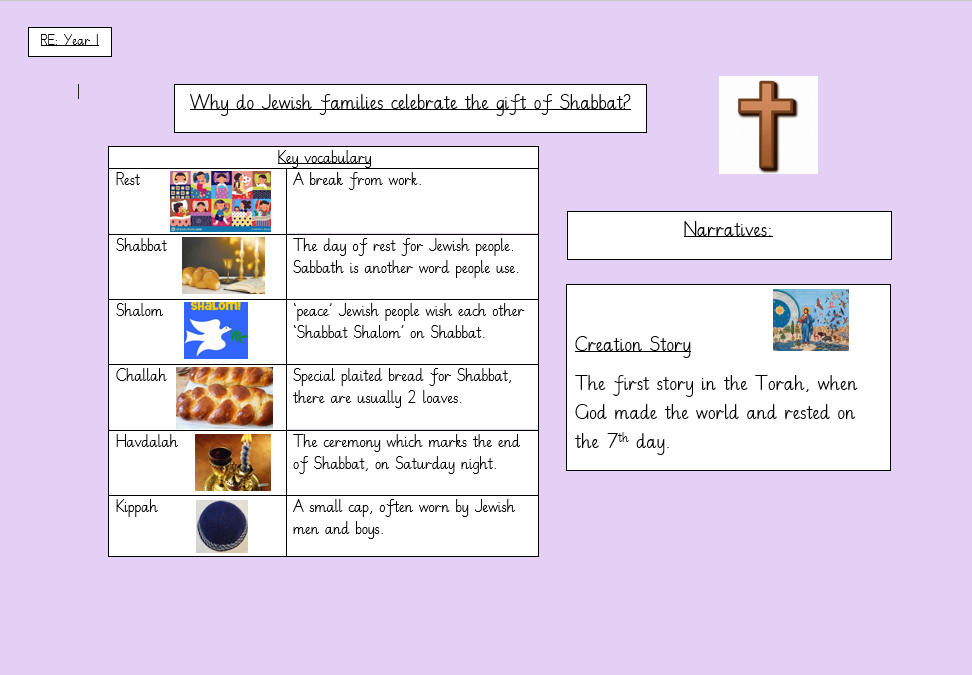 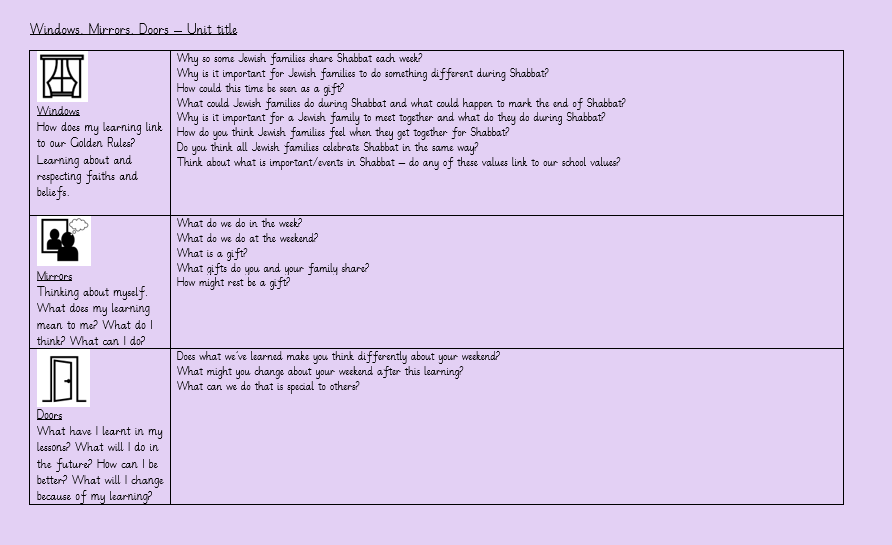 PhonicsPhonicsEnglishEnglishMathsMathsChildren will continue to learn Phase 5 alternative sounds. Each week you will see exactly which sounds the children are learning on the phonics sheet emailed with the weekly objectives.  We will also send out weekly spellings.Children will continue to learn Phase 5 alternative sounds. Each week you will see exactly which sounds the children are learning on the phonics sheet emailed with the weekly objectives.  We will also send out weekly spellings.Through Talk for Writing we will focus on story writing using ‘Zog’ by Julia Donaldson.  We will then move onto character descriptions and create our own dragons to describe.Through Talk for Writing we will focus on story writing using ‘Zog’ by Julia Donaldson.  We will then move onto character descriptions and create our own dragons to describe.Children will be building on their knowledge of place value to 20 and addition and subtraction to 20, Children will be building on their knowledge of place value to 20 and addition and subtraction to 20, ScienceREREGeography/HistoryGeography/HistoryArt and DTOur Topic is The Human Body, where we will focus on the 5 senses.  Please see the knowledge organiser below.  Children will be learning Why Jewish families celebrate the gift of Shabbat. Please see knowledge organiser below.Children will be learning Why Jewish families celebrate the gift of Shabbat. Please see knowledge organiser below.Our topic is called ‘The UK’.  Children will learn all about the location and characteristics of the countries which make up the United Kingdom.  Please see the knowledge organiser below.  Our topic is called ‘The UK’.  Children will learn all about the location and characteristics of the countries which make up the United Kingdom.  Please see the knowledge organiser below.  Our Art topic this half term is Architecture.  The children will be drawing prominent buildings and learning the skills to be an architect.  Please see knowledge organiser below. MusicPSHEPSHEPEPEComputingThis Term we are ‘Exploring Sounds’. Children will explore how to keep themselves safe, what their rights are and how to be respectful.  Children will explore how to keep themselves safe, what their rights are and how to be respectful.  The children will be learning how to play netball and dance, and learning all of the skills needed to be successful.The children will be learning how to play netball and dance, and learning all of the skills needed to be successful.We will continue to teach our computing lessons through our iPads.  Our topic is ‘Grouping Data’.